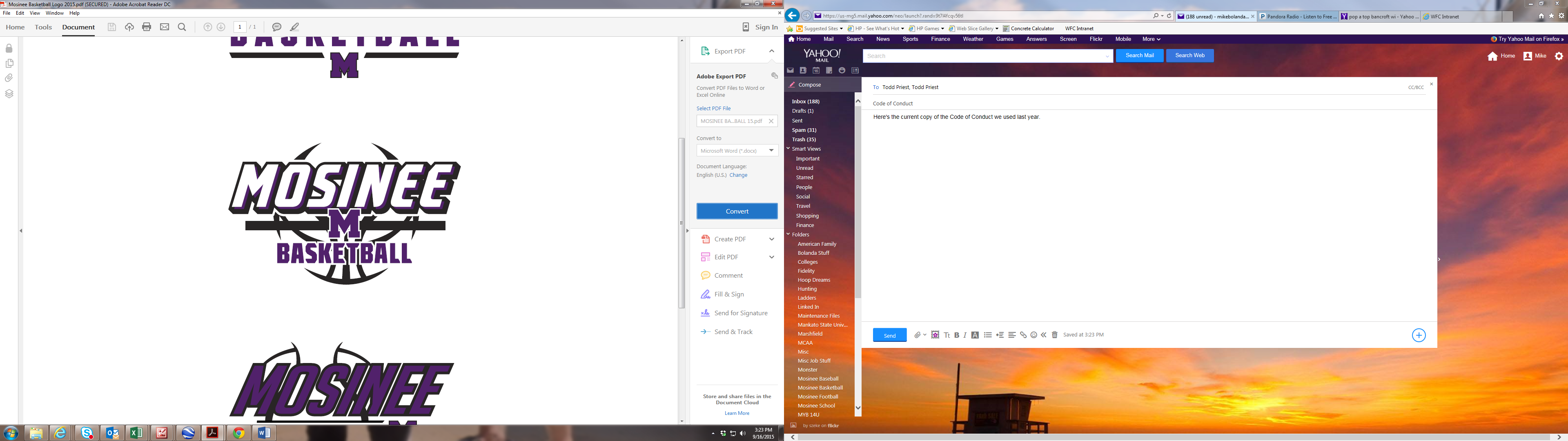 DATE:  Sunday March 11thTIME:  7:00 PMPLACE: Tom RoomAdditions to AGENDA………………………… (Anyone may add items at this time)Finance Committee Report………...……… Ann (Chair)Summer Stuff…………………………………Tom McCartyTournament Recap…………………………………..Elections ………………………………………………………. Fundraiser ………………………………………………………………....Scholarships .....................................................................Booster Club By LawsBanquet………………………………Adjourn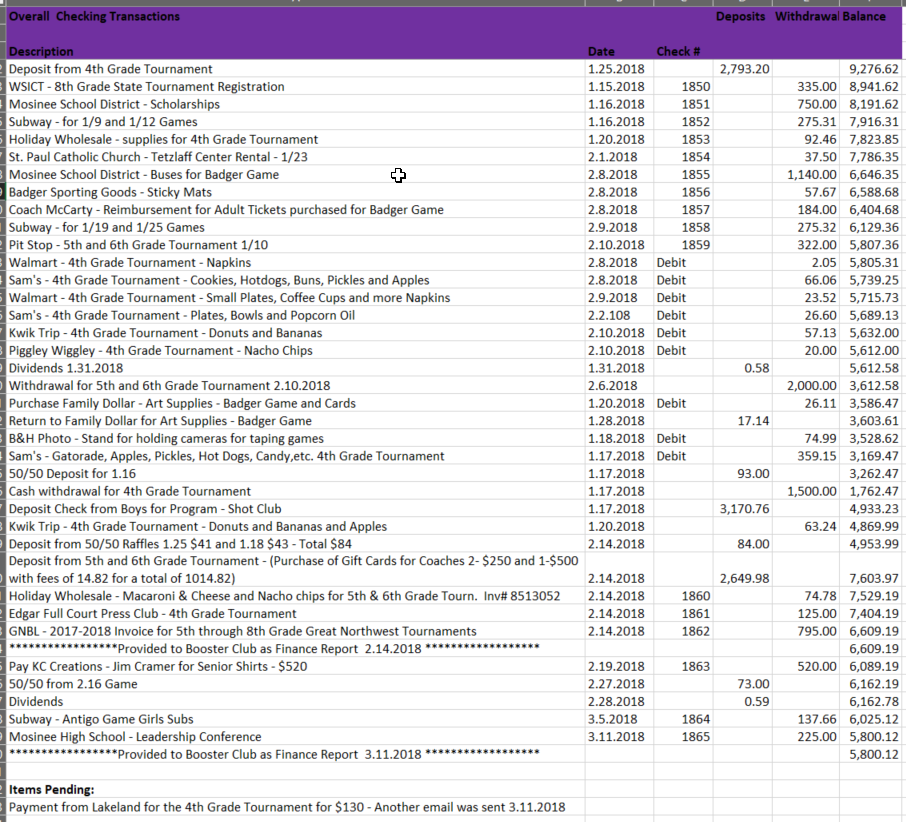 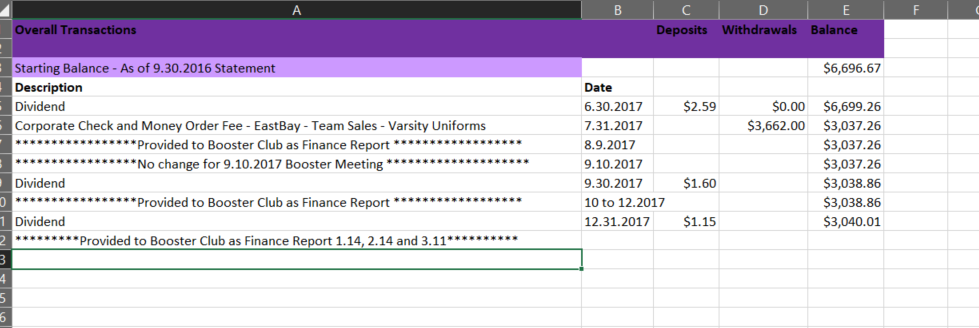 